Karta pracy numer 19Zdrowe kanapkiZapraszam do przeczytanie wiersza pt. „ Warzywa”Warzywa Drogi rodzicu zapytaj dziecko o czym był wiersz. Przykładowe pytania: o jakich warzywach opowiada wiersz?, jaka może być marchewka/pietruszka?, jaki jest seler?, jaki jest por?. Możecie Państwo wytłumaczyć dziecko znaczenie słowa pękaty.Zadaniem dziecka jest wskazanie owoców i warzyw, które są okrągłe ,a które są podłużne. Policz warzywa zielone i czerwone i powiedz których jest więcej, a następnie posegreguj warzywa ze względu na kolor czerwone, żółte, zielone.               KP 55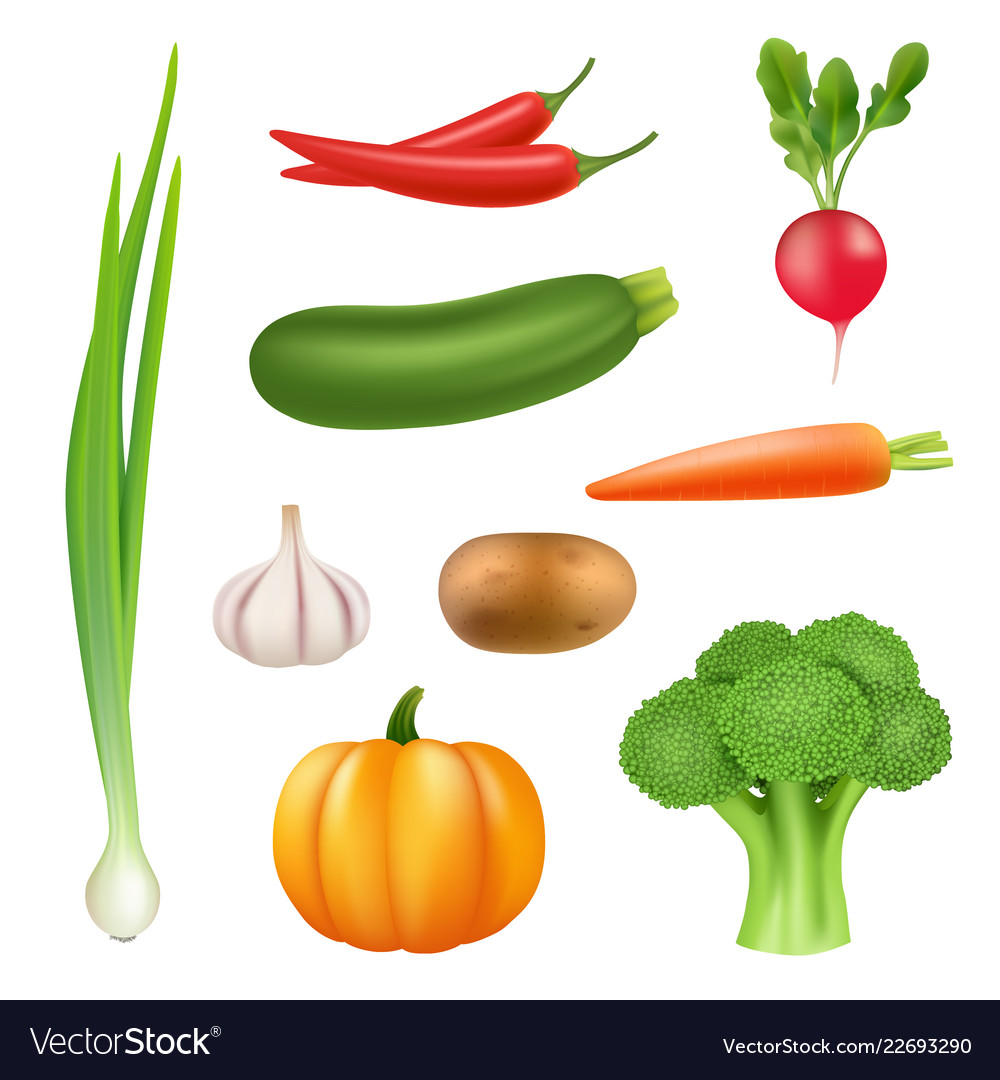 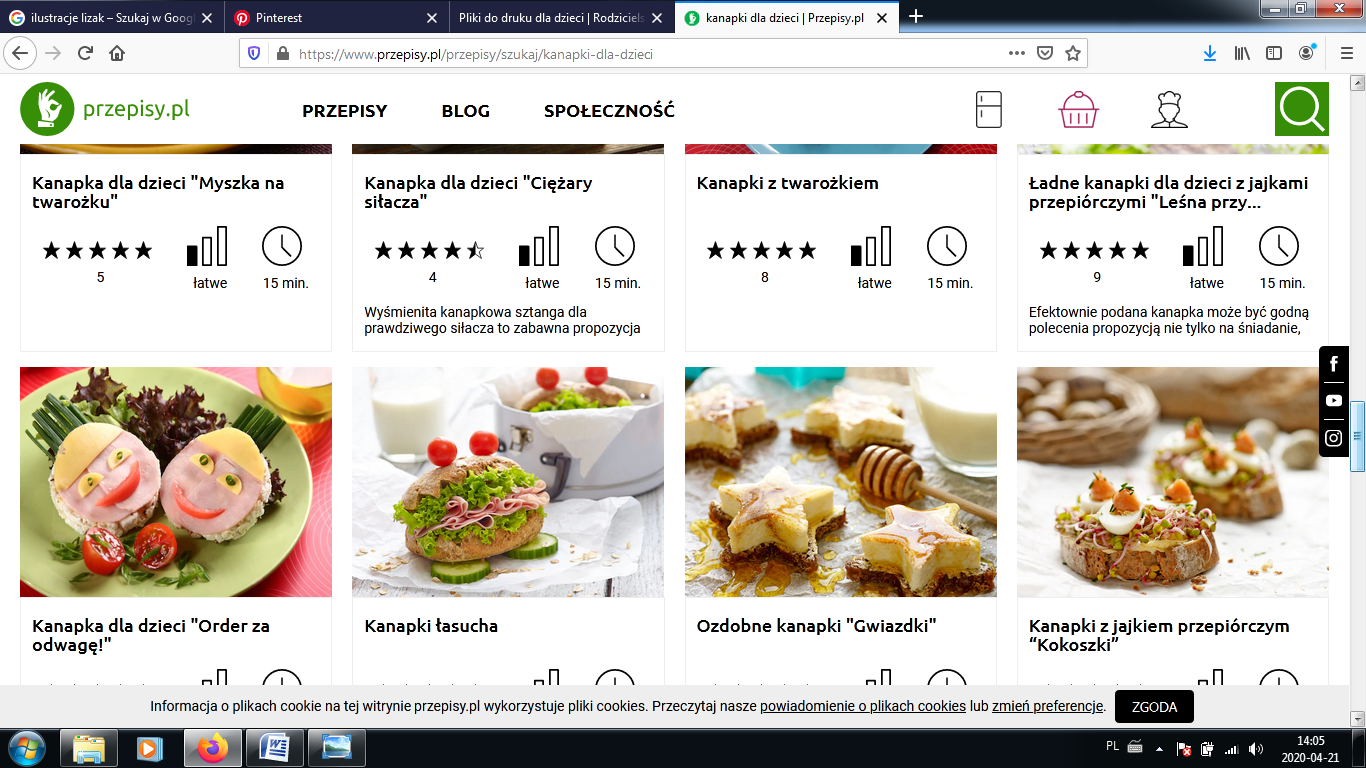 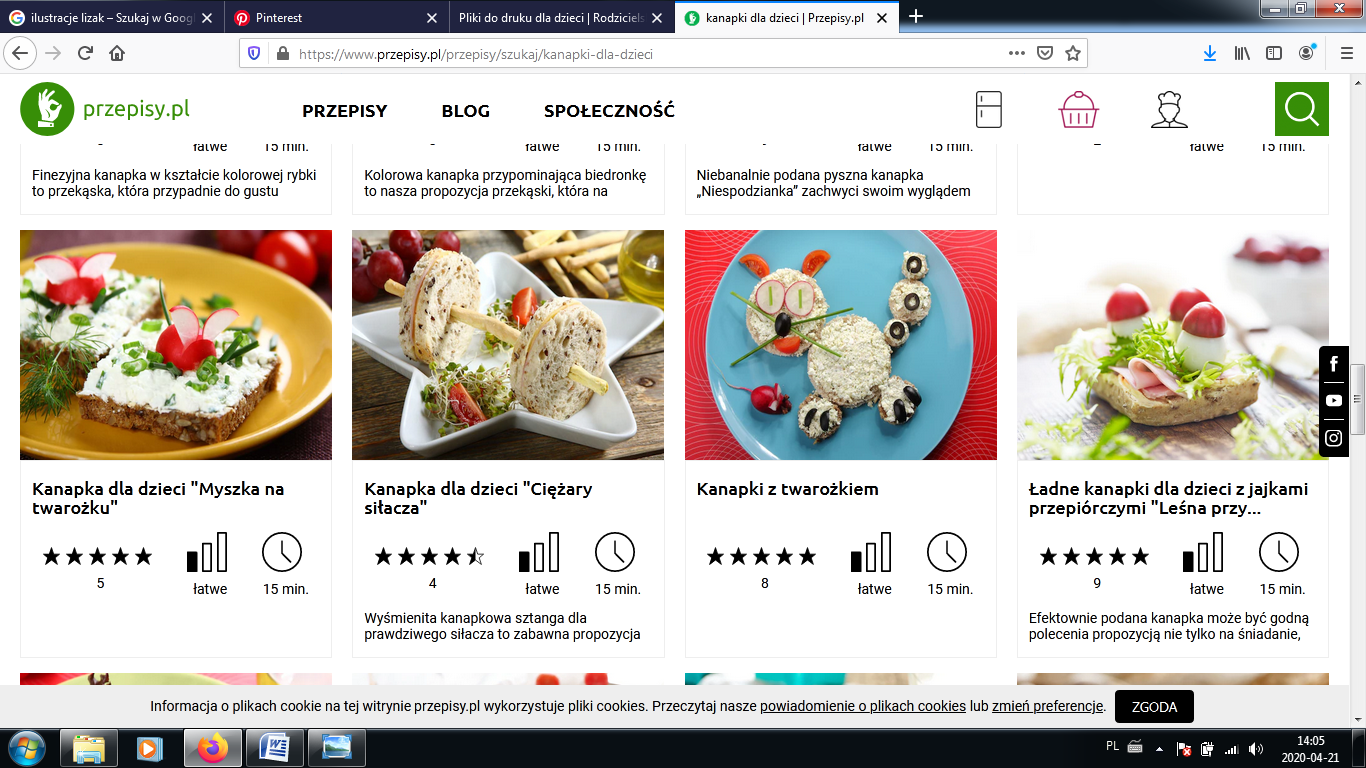 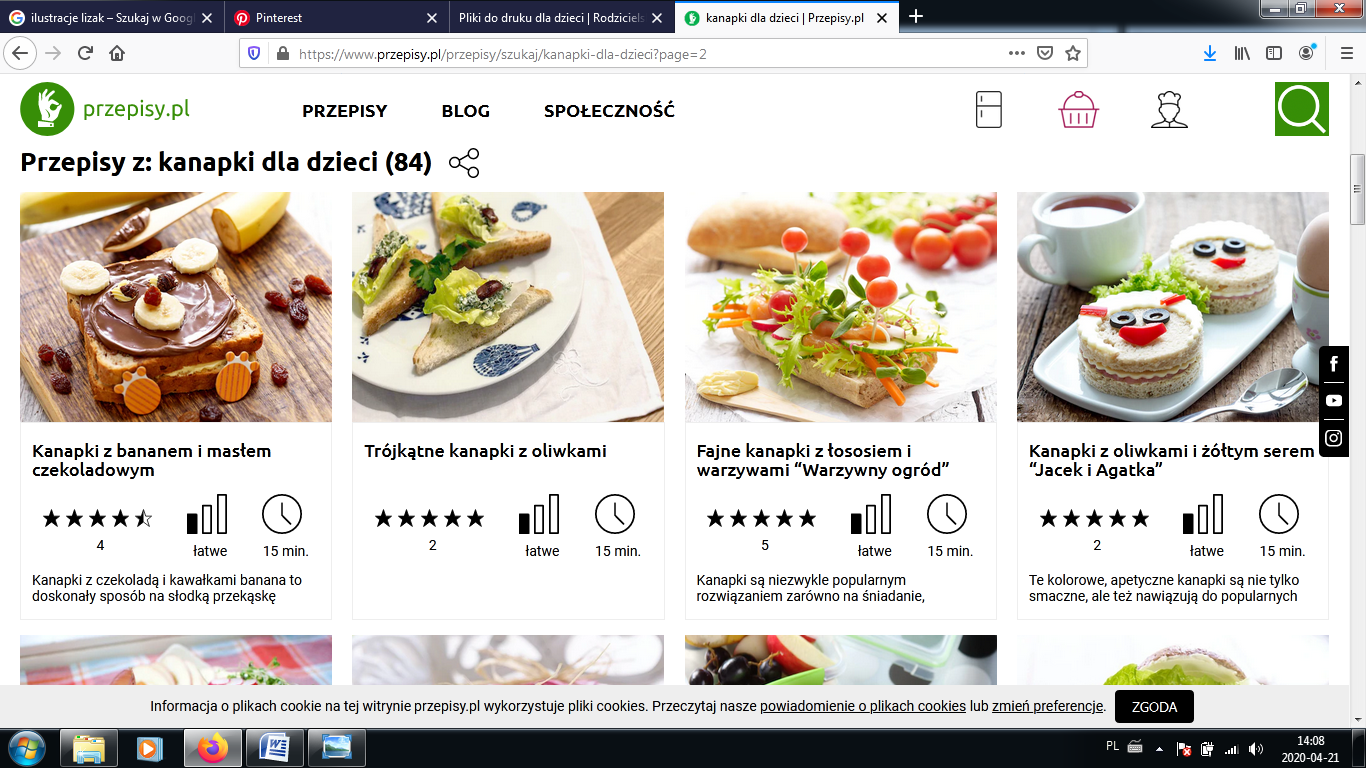 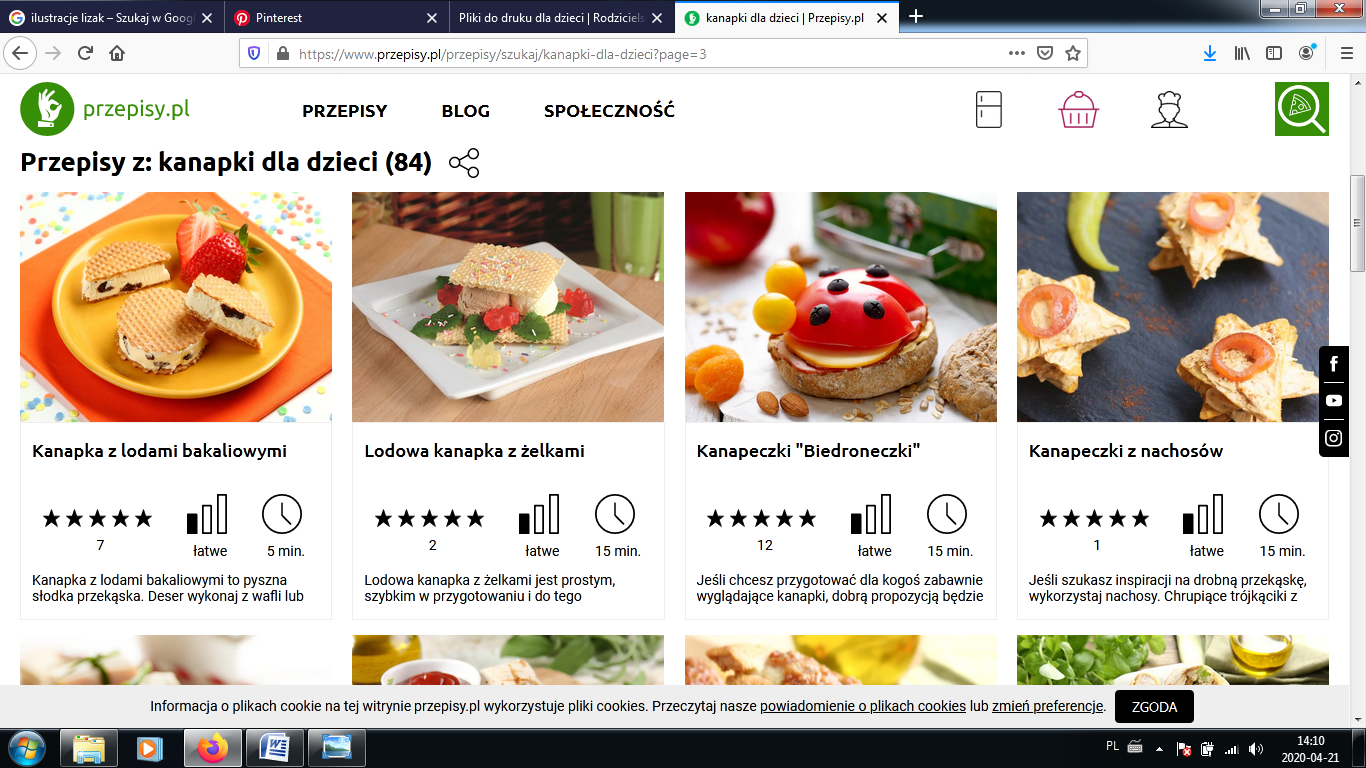 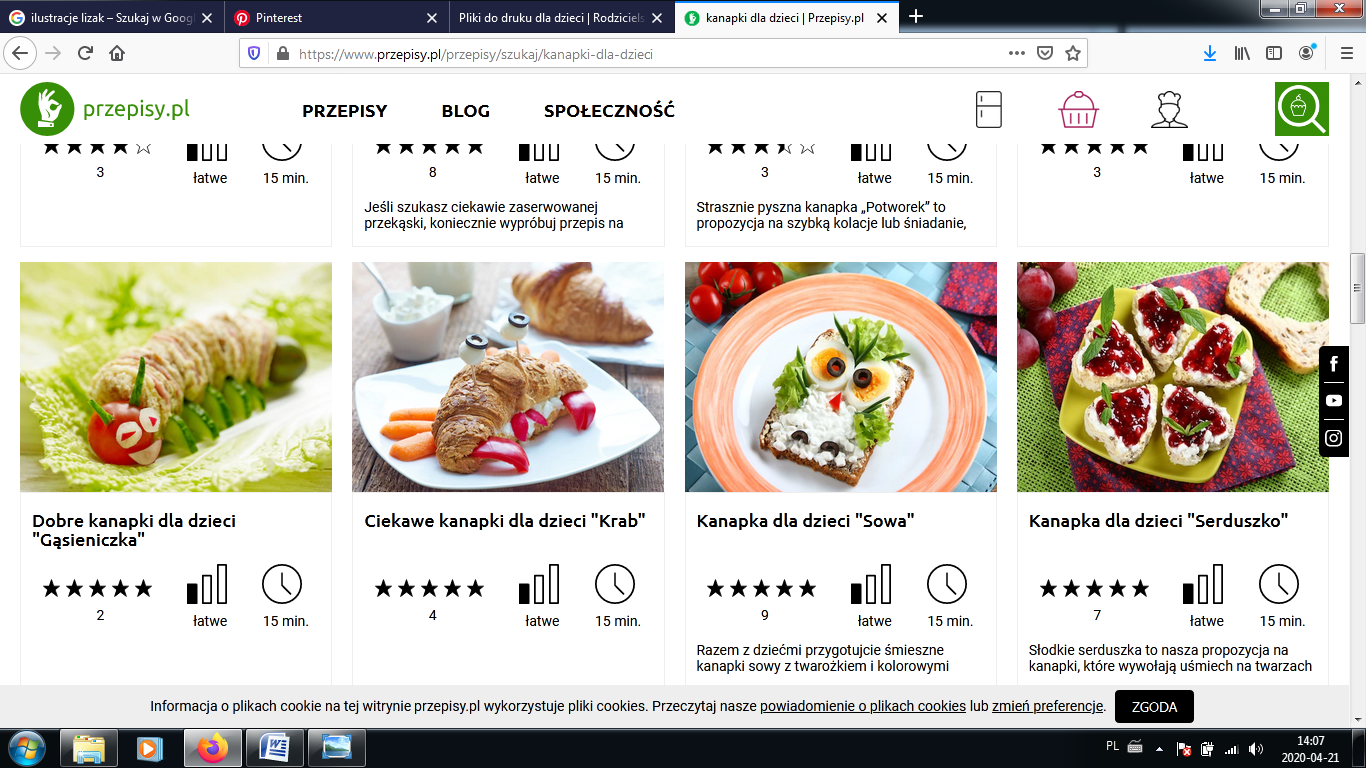 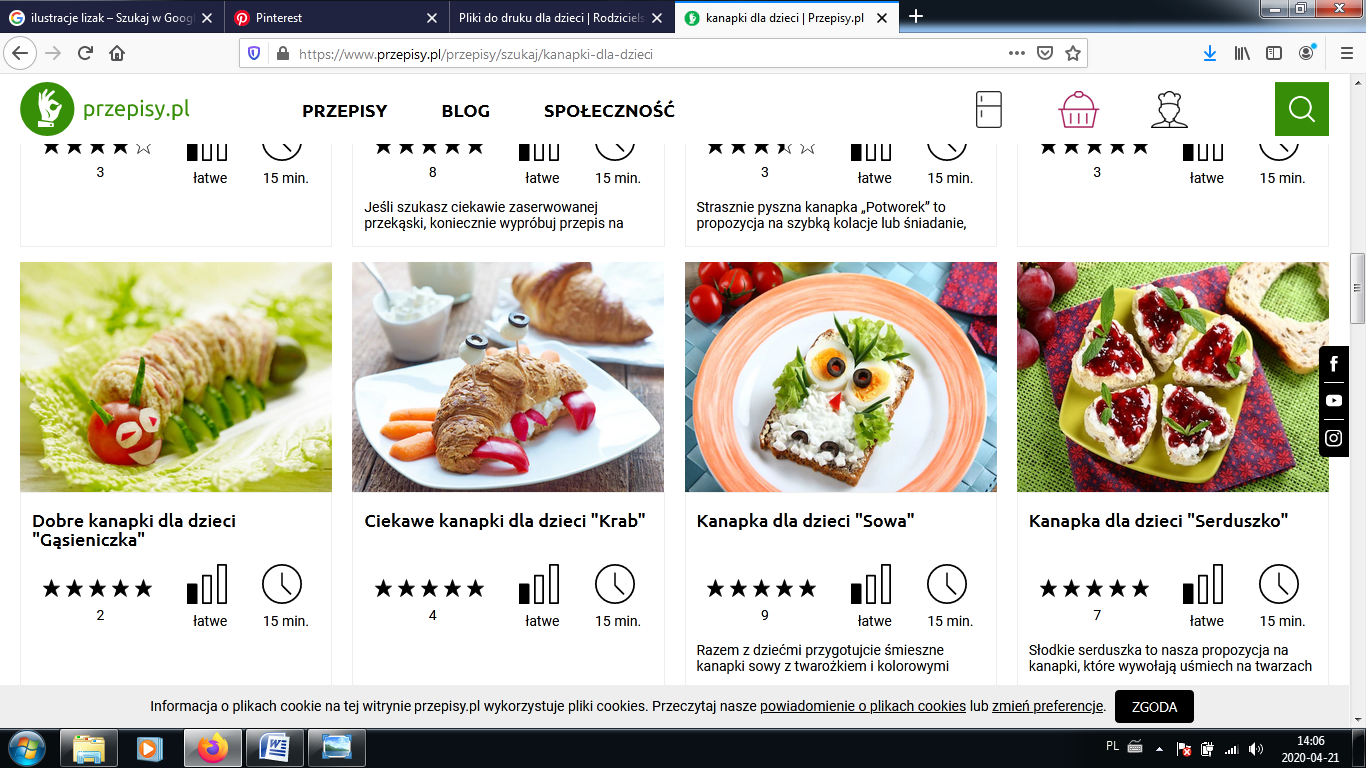 Zapraszam do wspólnej zabawyBardzo są zdrowe                                             wszystkie warzywa .                                      Marchewka prosta,                                      marchewka krzywa,                                                 mała pietruszka,                                                           duża pietruszka, każda tak samo                                             wpada do brzuszka .Burak niewielki                                                                  i burak spory,                                                                seler pękaty                                                                                             i chude pory...                                                                No i ziemniaczki!                                                         Dobrze je znamy!                                                        Często na obiad                                                            je zapraszamyZabawa matematyczna Przyjrzyj się jak wyglądają owoce w całości ,a jak po przekrojeniu, połącz je w pary.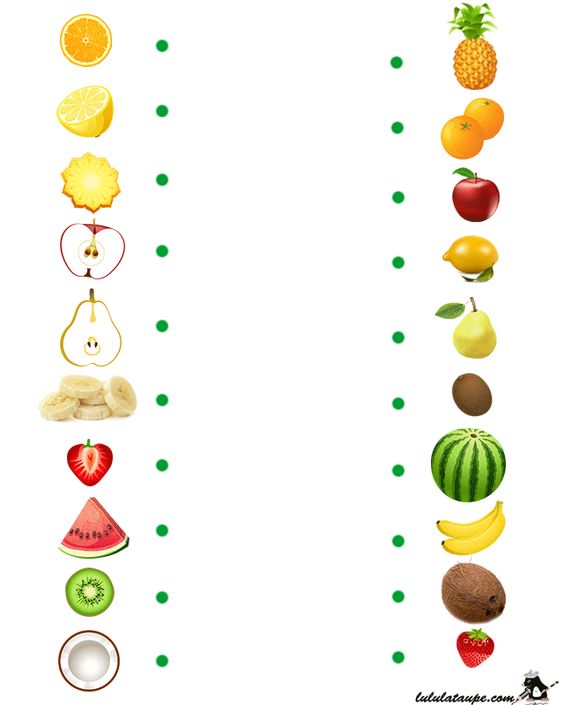 Kącik kucharza Wesołe kanapki Przygotuj wspólne z rodzicem  podwieczorek według własnego pomysłu. Przykładowe propozycje 